1.-NOMENCLATURE ????? 

Option A: 27 Combinations:1 point, 6 line,12 plane, 8 volume 000...punto 00...line 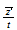 00...line 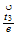 00...line 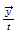 0...plane 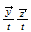 0...plane 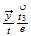 00...line 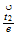 0...plane 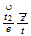 0...plane 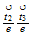 00...line 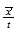 0...plane 0...plane 0...plane 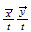 ...volume 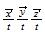 ...volume 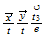 0...plane 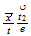 ...volume 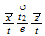 ...volume 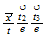 00...line 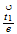 0...plane 0...plane 0...plane 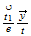 ...volume 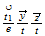 ...volume 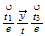 0...plane 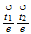 ...volume 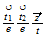 ...volume 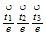 --------------------------------------------------- Option B: Counterspace(YIN) 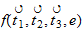 Espace (YANG) 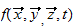 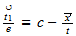 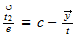 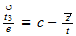 EnergyRightTopBack2 Counterspace(YIN)0 Border e-te,te,te,t1 Espace (YANG)SpeedLeftBottomFrontCounterspace(YIN)Border e-te space scalar- t time scalar- pointEspace (YANG)